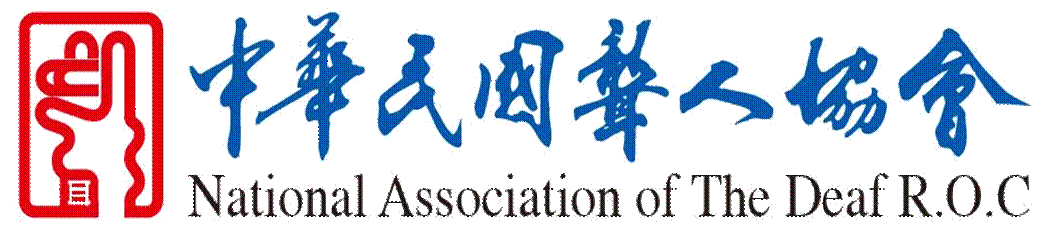 當聽人父母得知自己的小孩是聾童時，通常會不知道該如何與他們溝通；除了選擇讓聾童配戴電子耳或其他助聽器，讓他們盡可能聽到聲音外，似乎就沒有其他選擇了。但事實上，是否有可能讓聾童接受「雙語」教育，培養他們未來與社會溝通的能力甚至是優勢呢？此講座中，我們將討論手語教學的方法及其重要性，包括課堂中的科技運用，還有語言習得對大腦發展的關聯性和相關實證研究。在第一部分，李昆樺老師將以超過二十年的語言教學經驗來分享他如何運用平板電腦等科技設備使教學更便利、更具效率、更有互動性。在第二部分，我們邀請到長年住在臺灣的美國語言學家唐駿，從其對大腦認知研究的知識，帶領大家更深入了解為何聾童應該從小就開始學習手語。名額有限!! 請把握機會以免向隅！！！研討會目的：  手語教師除了本身有精湛的手語技巧外，還需不斷充實相關的專業知能。本次研習將探討：a) 手語習得對聾童的重要性，及如何運用便利的教學方法來教手語；b)手語與大腦發展的研究，讓大家了解手語如何協助小孩習得其他語言，包含口語及書面語；c) 如何以社會模式的角度來思考身心障礙，及保持開放的態度接受溝通的多元可能。希望藉由此研討會增進參與者的專業知能，並進而能提供更優質的手語教學。貳、主辦單位：中華民國聾人協會參、研討會地點：  臺北市身心障礙服務中心 (台北市中山區長安西路5巷2號6樓)  交通資訊：https://goo.gl/maps/nXZuigcS1AkFdhYe9 (捷運中山站附近)肆、研討會名額：    80個名額（非常歡迎一般有從事台灣手語教學經驗、教支人員、手譯員者報名）伍、研討會日期：    112年7月29日(六)下午2時至下午5點止。陸、研討會流程柒、研討會費用：1.研習費用：會員150元,非會員200元,包含場地租費、點心,並不提供開放直播和視訊服務。2.請於112年07月20日前將線上報名，以便完成報名。捌、報名資格：    1.一般有從事台灣手語教學經驗者報名（含手語教支、手譯員）。    2.對台灣手語/聾人文化研究方面有興趣者亦歡迎報名。    ※此講座提供口手翻譯服務。玖、報名方式：線上報名：https://supr.link/ZO1b0線上報名完成後3日內匯款完成，email至 deaf@nad.org.tw，告知報名者姓名以及帳號後五碼，待專人確認無誤，即為報名成功.（線上或臨櫃匯款備註欄上請填上姓名，ATM轉帳不需填）＊因場地空間有限，故以80人為限，額滿為止，提前關閉並登錄頁面公告已額滿。拾、期望：手語老師需持續保有高度的語言和學科知識水準，並且確保課程內容是最新、正確且具有代表性，不只如此，更需知道如何選擇適當的課程來配合學員的學習水準。懂得變化是手語教學競爭力的核心所在，所以藉由這次研討會來協助對手語語法想更進一步認識的手語教師提升專業知能，包括手語習得、手語教學和手語跟大腦認知之關聯。拾壹、活動洽詢：     本會地址:台北市大同區太原路197號2樓        本會傳真：(02)2552-3076   本會電話：(02)2552-3082         E-MAIL： deaf@nad.org.tw拾貳、報名表：線上報名：https://supr.link/ZO1b0時間活動內容主持人主講人13:30報到黃淑芬 14:00-14:50演講題目: 科技融入語言教學黃淑芬劍橋大學成人英語教學認證  李昆樺講師15:00-15:50演講題目: 語言習得理論新墨西哥州大學語言學系博士班  唐駿講師15:50-16:20下午茶時間黃淑芬16:30-16:50分組討論與分享黃淑芬16:50-17:00講師結論黃淑芬銀行匯款/ATM 轉帳台北富邦交易帳號資訊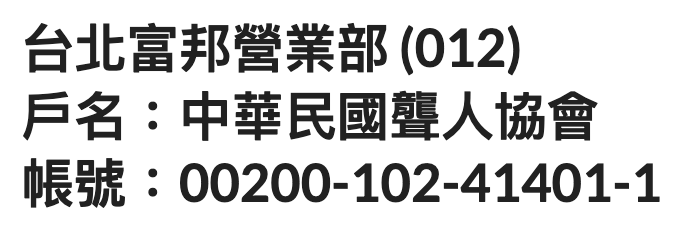 